                          Российская Федерация          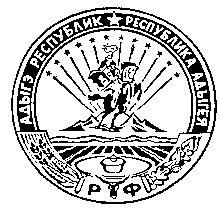 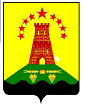                               Республика Адыгея                        Совет народных депутатов                     муниципального образования               «Дукмасовское сельское поселение» х.Дукмасов                                                                                                             17.02.2021                                                                                                                                      № 38   П Р О Т О К О Л                  тридцать восьмой сессии четвертого созыва  Совета народных депутатов                   муниципального образования «Дукмасовское сельское поселение»                                                                                                          Всего депутатов 10                                                                                                         Присутствует 9 депутатов:Алмазов Сергей ВладимировичДевер Людмила НиколаевнаМакарян Аршалуйс АвтандиловичПетухов Владимир АнатольевичЧукалин Сергей ПетровичШикенин Николай ПетровичШилько Иван ИвановичШувалов Виктор НиколаевичФранцева Галина Васильевна       На сессию приглашены и присутствовали : заместитель прокурора Шовгеновского района Хагурова Лариса Витальевна, руководители предприятий, директора школ, заведующие  ФАПов,  работники  домов культуры, муниципальные служащие администрации муниципального образования «Дукмасовское сельское поселение».          Присутствующие приветствовали Государственные Флаги Российской Федерации,Республики Адыгея и муниципального образования «Дукмасовское сельское поселение».           Председательствующий – Шикенин Василий Петрович – председатель Совета народных депутатов муниципального образования «Дукмасовское сельское поселение».Секретарь – Рассоха Валентина Андреевна, зав. канцелярией администрации муниципального образования «Дукмасовское сельское поселение».                                           Повестка дня  сессии :      1.  Об  утверждении стоимости услуг предоставляемых согласно гарантированному перечню услуг по погребению в муниципальном  образовании  «Дукмасовское  сельское                                                         поселение»   с 01.02.2021 года.                     / докл. Шикенин В.П.– глава администрации муниципального             образования «Дукмасовское  сельское поселение»/.      2. Об утверждении Положения о порядке участия муниципального образования                                                         «Дукмасовское сельское поселение» в организациях межмуниципального сотрудничества.                     / докл. Шикенин В.П.– глава администрации муниципального             образования «Дукмасовское  сельское поселение»/.СЛУШАЛИ :      1.  Об  утверждении стоимости услуг предоставляемых согласно гарантированному перечню услуг по погребению в муниципальном  образовании  «Дукмасовское  сельское  поселение»   с 01.02.2021 года.                     / докл. Шикенин В.П.– глава администрации муниципального             образования «Дукмасовское  сельское поселение»/.РЕШИЛИ : 1. Утвердить стоимость  услуг, предоставляемых согласно гарантированному перечню услуг по погребению  в муниципальном  образовании  «Дукмасовское  сельское                                                         поселение»   с 01.02.2021 года.        2.  Согласовать стоимость услуг, предоставляемых  согласно  гарантированному перечню  услуг  по  погребению, с соответствующими отделениями Пенсионного фонда РФ по Республике  Адыгея, Фонда социального страхования РФ по Республике Адыгея, Управлением государственного регулирования цен и тарифов Республики Адыгея.                                                Принято единогласно.СЛУШАЛИ :  2. Об утверждении Положения о порядке участия муниципального образования «Дукмасовское сельское поселение» в организациях межмуниципального сотрудничества.                     / докл. Шикенин В.П.– глава администрации муниципального             образования «Дукмасовское  сельское поселение»/.РЕШИЛИ : 1. Утвердить Положение о порядке участия муниципального образования «Дукмасовское сельское поселение» в организациях межмуниципального сотрудничества.                                                  Принято единогласно.Глава муниципального образования «Дукмасовское сельское поселение»                                                               В.П.Шикенин